Технологическая карта урока11 класс                                                                                                   Дата 22.04.2020Предмет: химия Ф.И.О. учителя  Минаева М.В. Тема урока Генетическая связь органических и неорганических соединений.1.Обязательно: (Задания с использованием учебника Рудзитис  «Химия 11 класс»-Повторить основные классы неорганических и неорганических  соединений .-В тетради записать число и тему урока.-Выполнить задание ( см.приложение 1)-Домашнее задание ( задача №3)2.Срок выполнения - дата 22.04.2020До 16.00 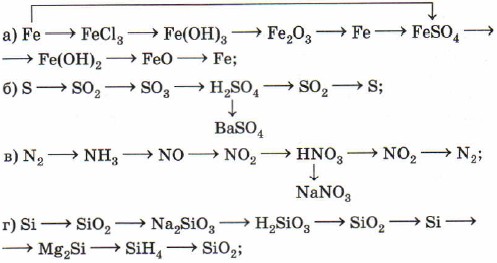 Биология 7 классОбобщение «Развитие и закономерности размещение животных на Земле»А.Выберите один правильный ответ.А1. Изучение последовательных стадий развития эмбриона позволяета) высчитать период существования данного организма на Земле;б) восстановить облик далекого предка;в) установить причины гибели данной группы организмов;г) показать их влияние на другие группы организмов.А2. Определённая изменчивость - этоа) прямое приспособление животных к изменившимся условиям среды;б) изменчивость, которая передаётся потомкам;в) возникновение неодинаковых изменений у родственных животных;г) возникновение одинаковых изменений у родственных животных.А3. Дарвиновские виды вьюрков различаются:а) по форме и длине крыльев; в) по форме и длине клюва;б) по цвету и длине клюва; г) по форме и цвету крыльев.А4. У животных сохраняются вновь приобретенные полезные признаки благодаря:а) естественному отбору; в) ненаследственной изменчивости;б) конкуренции; г) определенной изменчивости.А5. Виды, сохранившиеся со времени прошлых геологических эпох и живущих на небольших территориях, называются:а) эндемиками; б) реликтовыми; в) уникальными; г) космополитами.А6. Крылья птицы, крылья летучей мыши, плавники кита – это:а) гомологичные органы; в) атавизмы;б) рудиментарные органы; г) ареалы.А7. Палеонтологическим доказательством эволюции служита) отпечаток археоптерикса; в) приспособленность рыб к жизни на разных глубинах;б) видовое разнообразие организмов; г) наличие раковины у моллюсков.А8. Наличие у различных групп организмов гомологичных и аналогичных органов относят ка) эмбриологическим; в) палеонтологическим;б) сравнительно-анатомическим; г) молекулярнымА9. Процесс расхождения признаков у родственных организмов называется:а) дивергенцией; в) направленным действием эволюции;б) конвергенцией; г) множественным отбором.А10. Территория, занимаемая каждым видом животных:а) местообитание; б) ареал; в) зоогеографическая зона; г) миграция.А11. К доказательствам эволюции не относятся:а) сравнительно-анатомические; в) взаимосвязи строения и среды обитания;б) палеонтологические; г) эмбриологические.А12. Элементарной эволюционной единицей является:а) особь; б) подвид; в) популяция; г) вид.А13. Гомологичными считают органыа) сходные по происхождению; в) выполняющие сходные функции;б) не имеющие общего плана строения; г) различные по происхождению.А14. Изменчивость может бытьа) простой; б) гомологичной; в) неясной; г) неопределенной.А15. Эволюция — это процесс:а) индивидуального развития животного;б) исторического развития нескольких поколений животных;в) длительного развития животных одного поколения;г) длительного исторического развития животного мира.А16. К причинам эволюции животного мира не относится:а) наследственная изменчивость; в) естественный отбор;б) борьба за существование; г) искусственный отбор.А17. Причины многообразия животных в природе:а) сезонные изменения в природе;б) приспособленность организмов к среде обитания;в) наследственная изменчивость организмов, естественный отбор;г) искусственный отбор.А18. Непериодические миграции характеризуются:а) перемещением животных внутри ареала;б) перемещением животных за пределы ареала;в) поиском необходимых для особи определенного возраста условий существования;г) нет правильного ответа.А19. Появление признаков предков у современных особей называюта) эволюцией; б) атавизмом; в) изменчивостью; г) рудиментами.А20. Наилучшие условия обитания животных в пределах ареала находятсяа) в центре; в) посередине между центром и границей ареала;б) на границе с ареалами других видов; г) там, где разрыв ареала.В1. Соотнесите науки, объясняющие закономерности эволюции, с методами, которыми они пользуютсяНАУКИ МЕТОДЫ1. Эмбриология А. изучение окаменелостей и отпечатков2. Палеонтология Б. изучение ареалов распространения видов3. География В. изучение природы атавизмов, рудиментов4. Сравнительная анатомия Г. сравнительное изучение зародышей разных животныхС1.Заполните пропуски в предложениях.1. Многообразие видов образовалось благодаря постоянно возникающим … изменениям и … .2. Одной из причин эволюции животного мира является …, возникающая из-за интенсивного размножения организмов.3. Способность организма передавать потомкам свои признаки, называется … .4. Относительно небольшие по численности группы животных, живущие на небольших участках и нигде больше не встречающиеся, называются - … .5. Виды, которые распространены на больших территориях называются … .6. Закономерные перемещения животных, связанные со сменой мест обитания, называются … .7. Процесс возникновения отличий у потомков по сравнению с предками, обуславливающих многообразие особей, называется … .Словарик: борьба за существование, изменчивость, эндемики, миграция, естественный отбор, космополиты, наследственные, наследственность.